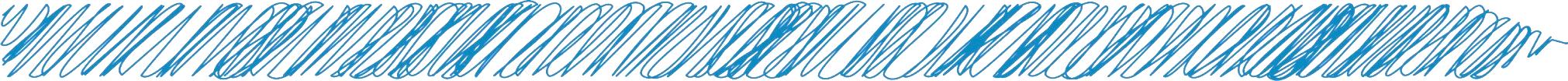 NAMEPOSITIONCELL PHONENUMBERDUES PAIDE-MAIL ADDRESSNAMEPOSITIONCELL PHONENUMBERDUES PAIDEMAIL ADDRESSNAMEPOSITIONCELL PHONE NUMBERDUES PAIDEMAIL ADDRESS